Teilnehmerbeurteilung des Trägersausschließlich für die Vermittlung und Integrationsarbeit AGH  Maßnahme-Nr.: AGH  Maßnahme-Nr.: AGH  Maßnahme-Nr.: AGH  Maßnahme-Nr.: 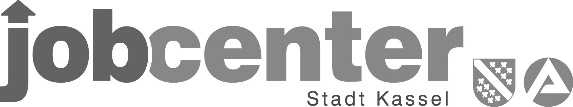 AGH  Maßnahme-Nr.: AGH  Maßnahme-Nr.: AGH  Maßnahme-Nr.: AGH  Maßnahme-Nr.: Kunden-Nr.: Kunden-Nr.: Kunden-Nr.: Kunden-Nr.: Kunden-Nr.: Kunden-Nr.: Kunden-Nr.: Kunden-Nr.: Träger der Maßnahme:Träger der Maßnahme:für Herrn/Fraufür Herrn/Fraufür Herrn/FrauNameNameNameNameNameNameNameNameNameNameNameVornameVornameVornameVornameVornameVornameVornameVornameGeburtsdatumGeburtsdatumGeburtsdatumGeburtsdatumZutreffendes bitte ankreuzenZutreffendes bitte ankreuzenZutreffendes bitte ankreuzenZutreffendes bitte ankreuzenZutreffendes bitte ankreuzenZutreffendes bitte ankreuzenZutreffendes bitte ankreuzen1Kurzbezeichnung der Maßnahme:Kurzbezeichnung der Maßnahme:Kurzbezeichnung der Maßnahme:Kurzbezeichnung der Maßnahme:Kurzbezeichnung der Maßnahme:Kurzbezeichnung der Maßnahme:Kurzbezeichnung der Maßnahme:Kurzbezeichnung der Maßnahme:Kurzbezeichnung der Maßnahme:Kurzbezeichnung der Maßnahme:Kurzbezeichnung der Maßnahme:Kurzbezeichnung der Maßnahme:Kurzbezeichnung der Maßnahme:Kurzbezeichnung der Maßnahme:Kurzbezeichnung der Maßnahme:Kurzbezeichnung der Maßnahme:Kurzbezeichnung der Maßnahme:Kurzbezeichnung der Maßnahme:Kurzbezeichnung der Maßnahme:Kurzbezeichnung der Maßnahme:Kurzbezeichnung der Maßnahme:Kurzbezeichnung der Maßnahme:Kurzbezeichnung der Maßnahme:Kurzbezeichnung der Maßnahme:Kurzbezeichnung der Maßnahme:2TeilnahmeTeilnahmeTeilnahmevombisbis3Ausgeübte Tätigkeit (ausführliche Angaben):Ausgeübte Tätigkeit (ausführliche Angaben):Ausgeübte Tätigkeit (ausführliche Angaben):Ausgeübte Tätigkeit (ausführliche Angaben):Ausgeübte Tätigkeit (ausführliche Angaben):Ausgeübte Tätigkeit (ausführliche Angaben):Ausgeübte Tätigkeit (ausführliche Angaben):Ausgeübte Tätigkeit (ausführliche Angaben):Ausgeübte Tätigkeit (ausführliche Angaben):Ausgeübte Tätigkeit (ausführliche Angaben):Ausgeübte Tätigkeit (ausführliche Angaben):Ausgeübte Tätigkeit (ausführliche Angaben):Ausgeübte Tätigkeit (ausführliche Angaben):Ausgeübte Tätigkeit (ausführliche Angaben):Ausgeübte Tätigkeit (ausführliche Angaben):Ausgeübte Tätigkeit (ausführliche Angaben):Ausgeübte Tätigkeit (ausführliche Angaben):Ausgeübte Tätigkeit (ausführliche Angaben):Ausgeübte Tätigkeit (ausführliche Angaben):Ausgeübte Tätigkeit (ausführliche Angaben):Ausgeübte Tätigkeit (ausführliche Angaben):Ausgeübte Tätigkeit (ausführliche Angaben):Ausgeübte Tätigkeit (ausführliche Angaben):Ausgeübte Tätigkeit (ausführliche Angaben):Ausgeübte Tätigkeit (ausführliche Angaben):4In der Maßnahme erworbene Fertigkeiten und Kenntnisse:
In der Maßnahme erworbene Fertigkeiten und Kenntnisse:
In der Maßnahme erworbene Fertigkeiten und Kenntnisse:
In der Maßnahme erworbene Fertigkeiten und Kenntnisse:
In der Maßnahme erworbene Fertigkeiten und Kenntnisse:
In der Maßnahme erworbene Fertigkeiten und Kenntnisse:
In der Maßnahme erworbene Fertigkeiten und Kenntnisse:
In der Maßnahme erworbene Fertigkeiten und Kenntnisse:
In der Maßnahme erworbene Fertigkeiten und Kenntnisse:
In der Maßnahme erworbene Fertigkeiten und Kenntnisse:
In der Maßnahme erworbene Fertigkeiten und Kenntnisse:
In der Maßnahme erworbene Fertigkeiten und Kenntnisse:
In der Maßnahme erworbene Fertigkeiten und Kenntnisse:
In der Maßnahme erworbene Fertigkeiten und Kenntnisse:
In der Maßnahme erworbene Fertigkeiten und Kenntnisse:
In der Maßnahme erworbene Fertigkeiten und Kenntnisse:
In der Maßnahme erworbene Fertigkeiten und Kenntnisse:
In der Maßnahme erworbene Fertigkeiten und Kenntnisse:
In der Maßnahme erworbene Fertigkeiten und Kenntnisse:
In der Maßnahme erworbene Fertigkeiten und Kenntnisse:
In der Maßnahme erworbene Fertigkeiten und Kenntnisse:
In der Maßnahme erworbene Fertigkeiten und Kenntnisse:
In der Maßnahme erworbene Fertigkeiten und Kenntnisse:
In der Maßnahme erworbene Fertigkeiten und Kenntnisse:
In der Maßnahme erworbene Fertigkeiten und Kenntnisse:
5Erkennbare Begabungsschwerpunkte fachlicher Bereich:                                                                 ja             nein

Erkennbare Begabungsschwerpunkte sozialer Bereich:                                                                    ja             nein

Wenn ja , welche:Erkennbare Begabungsschwerpunkte fachlicher Bereich:                                                                 ja             nein

Erkennbare Begabungsschwerpunkte sozialer Bereich:                                                                    ja             nein

Wenn ja , welche:Erkennbare Begabungsschwerpunkte fachlicher Bereich:                                                                 ja             nein

Erkennbare Begabungsschwerpunkte sozialer Bereich:                                                                    ja             nein

Wenn ja , welche:Erkennbare Begabungsschwerpunkte fachlicher Bereich:                                                                 ja             nein

Erkennbare Begabungsschwerpunkte sozialer Bereich:                                                                    ja             nein

Wenn ja , welche:Erkennbare Begabungsschwerpunkte fachlicher Bereich:                                                                 ja             nein

Erkennbare Begabungsschwerpunkte sozialer Bereich:                                                                    ja             nein

Wenn ja , welche:Erkennbare Begabungsschwerpunkte fachlicher Bereich:                                                                 ja             nein

Erkennbare Begabungsschwerpunkte sozialer Bereich:                                                                    ja             nein

Wenn ja , welche:Erkennbare Begabungsschwerpunkte fachlicher Bereich:                                                                 ja             nein

Erkennbare Begabungsschwerpunkte sozialer Bereich:                                                                    ja             nein

Wenn ja , welche:Erkennbare Begabungsschwerpunkte fachlicher Bereich:                                                                 ja             nein

Erkennbare Begabungsschwerpunkte sozialer Bereich:                                                                    ja             nein

Wenn ja , welche:Erkennbare Begabungsschwerpunkte fachlicher Bereich:                                                                 ja             nein

Erkennbare Begabungsschwerpunkte sozialer Bereich:                                                                    ja             nein

Wenn ja , welche:Erkennbare Begabungsschwerpunkte fachlicher Bereich:                                                                 ja             nein

Erkennbare Begabungsschwerpunkte sozialer Bereich:                                                                    ja             nein

Wenn ja , welche:Erkennbare Begabungsschwerpunkte fachlicher Bereich:                                                                 ja             nein

Erkennbare Begabungsschwerpunkte sozialer Bereich:                                                                    ja             nein

Wenn ja , welche:Erkennbare Begabungsschwerpunkte fachlicher Bereich:                                                                 ja             nein

Erkennbare Begabungsschwerpunkte sozialer Bereich:                                                                    ja             nein

Wenn ja , welche:Erkennbare Begabungsschwerpunkte fachlicher Bereich:                                                                 ja             nein

Erkennbare Begabungsschwerpunkte sozialer Bereich:                                                                    ja             nein

Wenn ja , welche:Erkennbare Begabungsschwerpunkte fachlicher Bereich:                                                                 ja             nein

Erkennbare Begabungsschwerpunkte sozialer Bereich:                                                                    ja             nein

Wenn ja , welche:Erkennbare Begabungsschwerpunkte fachlicher Bereich:                                                                 ja             nein

Erkennbare Begabungsschwerpunkte sozialer Bereich:                                                                    ja             nein

Wenn ja , welche:Erkennbare Begabungsschwerpunkte fachlicher Bereich:                                                                 ja             nein

Erkennbare Begabungsschwerpunkte sozialer Bereich:                                                                    ja             nein

Wenn ja , welche:Erkennbare Begabungsschwerpunkte fachlicher Bereich:                                                                 ja             nein

Erkennbare Begabungsschwerpunkte sozialer Bereich:                                                                    ja             nein

Wenn ja , welche:Erkennbare Begabungsschwerpunkte fachlicher Bereich:                                                                 ja             nein

Erkennbare Begabungsschwerpunkte sozialer Bereich:                                                                    ja             nein

Wenn ja , welche:Erkennbare Begabungsschwerpunkte fachlicher Bereich:                                                                 ja             nein

Erkennbare Begabungsschwerpunkte sozialer Bereich:                                                                    ja             nein

Wenn ja , welche:Erkennbare Begabungsschwerpunkte fachlicher Bereich:                                                                 ja             nein

Erkennbare Begabungsschwerpunkte sozialer Bereich:                                                                    ja             nein

Wenn ja , welche:Erkennbare Begabungsschwerpunkte fachlicher Bereich:                                                                 ja             nein

Erkennbare Begabungsschwerpunkte sozialer Bereich:                                                                    ja             nein

Wenn ja , welche:Erkennbare Begabungsschwerpunkte fachlicher Bereich:                                                                 ja             nein

Erkennbare Begabungsschwerpunkte sozialer Bereich:                                                                    ja             nein

Wenn ja , welche:Erkennbare Begabungsschwerpunkte fachlicher Bereich:                                                                 ja             nein

Erkennbare Begabungsschwerpunkte sozialer Bereich:                                                                    ja             nein

Wenn ja , welche:Erkennbare Begabungsschwerpunkte fachlicher Bereich:                                                                 ja             nein

Erkennbare Begabungsschwerpunkte sozialer Bereich:                                                                    ja             nein

Wenn ja , welche:Erkennbare Begabungsschwerpunkte fachlicher Bereich:                                                                 ja             nein

Erkennbare Begabungsschwerpunkte sozialer Bereich:                                                                    ja             nein

Wenn ja , welche:6Arbeits- und Sozialverhalten:Arbeits- und Sozialverhalten:Arbeits- und Sozialverhalten:Arbeits- und Sozialverhalten:Arbeits- und Sozialverhalten:Arbeits- und Sozialverhalten:Arbeits- und Sozialverhalten:Arbeits- und Sozialverhalten:Arbeits- und Sozialverhalten:Arbeits- und Sozialverhalten:Arbeits- und Sozialverhalten:Arbeits- und Sozialverhalten:Arbeits- und Sozialverhalten:Arbeits- und Sozialverhalten:Arbeits- und Sozialverhalten:Arbeits- und Sozialverhalten:Arbeits- und Sozialverhalten:Arbeits- und Sozialverhalten:Arbeits- und Sozialverhalten:Arbeits- und Sozialverhalten:Arbeits- und Sozialverhalten:Arbeits- und Sozialverhalten:Arbeits- und Sozialverhalten:Arbeits- und Sozialverhalten:Arbeits- und Sozialverhalten:77Wurden während der Beschäftigungsdauer Einschränkungen im Hinblick auf die Vermittlungsfähigkeit erkennbar? Wenn ja, bitte Art der Einschränkung angeben.Wurden während der Beschäftigungsdauer Einschränkungen im Hinblick auf die Vermittlungsfähigkeit erkennbar? Wenn ja, bitte Art der Einschränkung angeben.Wurden während der Beschäftigungsdauer Einschränkungen im Hinblick auf die Vermittlungsfähigkeit erkennbar? Wenn ja, bitte Art der Einschränkung angeben.Wurden während der Beschäftigungsdauer Einschränkungen im Hinblick auf die Vermittlungsfähigkeit erkennbar? Wenn ja, bitte Art der Einschränkung angeben.Wurden während der Beschäftigungsdauer Einschränkungen im Hinblick auf die Vermittlungsfähigkeit erkennbar? Wenn ja, bitte Art der Einschränkung angeben.Wurden während der Beschäftigungsdauer Einschränkungen im Hinblick auf die Vermittlungsfähigkeit erkennbar? Wenn ja, bitte Art der Einschränkung angeben.Wurden während der Beschäftigungsdauer Einschränkungen im Hinblick auf die Vermittlungsfähigkeit erkennbar? Wenn ja, bitte Art der Einschränkung angeben.Wurden während der Beschäftigungsdauer Einschränkungen im Hinblick auf die Vermittlungsfähigkeit erkennbar? Wenn ja, bitte Art der Einschränkung angeben.Wurden während der Beschäftigungsdauer Einschränkungen im Hinblick auf die Vermittlungsfähigkeit erkennbar? Wenn ja, bitte Art der Einschränkung angeben.Wurden während der Beschäftigungsdauer Einschränkungen im Hinblick auf die Vermittlungsfähigkeit erkennbar? Wenn ja, bitte Art der Einschränkung angeben.Wurden während der Beschäftigungsdauer Einschränkungen im Hinblick auf die Vermittlungsfähigkeit erkennbar? Wenn ja, bitte Art der Einschränkung angeben.Wurden während der Beschäftigungsdauer Einschränkungen im Hinblick auf die Vermittlungsfähigkeit erkennbar? Wenn ja, bitte Art der Einschränkung angeben.Wurden während der Beschäftigungsdauer Einschränkungen im Hinblick auf die Vermittlungsfähigkeit erkennbar? Wenn ja, bitte Art der Einschränkung angeben.Wurden während der Beschäftigungsdauer Einschränkungen im Hinblick auf die Vermittlungsfähigkeit erkennbar? Wenn ja, bitte Art der Einschränkung angeben.Wurden während der Beschäftigungsdauer Einschränkungen im Hinblick auf die Vermittlungsfähigkeit erkennbar? Wenn ja, bitte Art der Einschränkung angeben.Wurden während der Beschäftigungsdauer Einschränkungen im Hinblick auf die Vermittlungsfähigkeit erkennbar? Wenn ja, bitte Art der Einschränkung angeben.Wurden während der Beschäftigungsdauer Einschränkungen im Hinblick auf die Vermittlungsfähigkeit erkennbar? Wenn ja, bitte Art der Einschränkung angeben.Wurden während der Beschäftigungsdauer Einschränkungen im Hinblick auf die Vermittlungsfähigkeit erkennbar? Wenn ja, bitte Art der Einschränkung angeben.jajajaneingesundheitlichgesundheitlichgesundheitlichgesundheitlichgesundheitlichgesundheitlichjajaneinneinneinneinneinneinneinneinneinneinneinneinneinzeitlichzeitlichzeitlichzeitlichzeitlichzeitlichjajaneinneinneinneinneinneinneinneinneinneinneinneinneinandereandereandereandereandereanderejajaNeinNeinNeinNeinNeinNeinNeinNeinNeinNeinNeinNeinNein8Empfehlungen / Hinweise der eventuell nächstmöglichen Handlungsschritte im Anschluss an die Maßnahme:Empfehlungen / Hinweise der eventuell nächstmöglichen Handlungsschritte im Anschluss an die Maßnahme:Empfehlungen / Hinweise der eventuell nächstmöglichen Handlungsschritte im Anschluss an die Maßnahme:Empfehlungen / Hinweise der eventuell nächstmöglichen Handlungsschritte im Anschluss an die Maßnahme:Empfehlungen / Hinweise der eventuell nächstmöglichen Handlungsschritte im Anschluss an die Maßnahme:Empfehlungen / Hinweise der eventuell nächstmöglichen Handlungsschritte im Anschluss an die Maßnahme:Empfehlungen / Hinweise der eventuell nächstmöglichen Handlungsschritte im Anschluss an die Maßnahme:Empfehlungen / Hinweise der eventuell nächstmöglichen Handlungsschritte im Anschluss an die Maßnahme:Empfehlungen / Hinweise der eventuell nächstmöglichen Handlungsschritte im Anschluss an die Maßnahme:Empfehlungen / Hinweise der eventuell nächstmöglichen Handlungsschritte im Anschluss an die Maßnahme:Empfehlungen / Hinweise der eventuell nächstmöglichen Handlungsschritte im Anschluss an die Maßnahme:Empfehlungen / Hinweise der eventuell nächstmöglichen Handlungsschritte im Anschluss an die Maßnahme:Empfehlungen / Hinweise der eventuell nächstmöglichen Handlungsschritte im Anschluss an die Maßnahme:Empfehlungen / Hinweise der eventuell nächstmöglichen Handlungsschritte im Anschluss an die Maßnahme:Empfehlungen / Hinweise der eventuell nächstmöglichen Handlungsschritte im Anschluss an die Maßnahme:Empfehlungen / Hinweise der eventuell nächstmöglichen Handlungsschritte im Anschluss an die Maßnahme:Empfehlungen / Hinweise der eventuell nächstmöglichen Handlungsschritte im Anschluss an die Maßnahme:Empfehlungen / Hinweise der eventuell nächstmöglichen Handlungsschritte im Anschluss an die Maßnahme:Empfehlungen / Hinweise der eventuell nächstmöglichen Handlungsschritte im Anschluss an die Maßnahme:Empfehlungen / Hinweise der eventuell nächstmöglichen Handlungsschritte im Anschluss an die Maßnahme:Empfehlungen / Hinweise der eventuell nächstmöglichen Handlungsschritte im Anschluss an die Maßnahme:Empfehlungen / Hinweise der eventuell nächstmöglichen Handlungsschritte im Anschluss an die Maßnahme:Empfehlungen / Hinweise der eventuell nächstmöglichen Handlungsschritte im Anschluss an die Maßnahme:Empfehlungen / Hinweise der eventuell nächstmöglichen Handlungsschritte im Anschluss an die Maßnahme:Empfehlungen / Hinweise der eventuell nächstmöglichen Handlungsschritte im Anschluss an die Maßnahme:Empfehlungen / Hinweise der eventuell nächstmöglichen Handlungsschritte im Anschluss an die Maßnahme:..........................9Anmerkungen/Sonstiges         Maßnahmeziel wurde erreicht                                               Maßnahmeziel wurde nicht erreichtAnmerkungen/Sonstiges         Maßnahmeziel wurde erreicht                                               Maßnahmeziel wurde nicht erreichtAnmerkungen/Sonstiges         Maßnahmeziel wurde erreicht                                               Maßnahmeziel wurde nicht erreichtAnmerkungen/Sonstiges         Maßnahmeziel wurde erreicht                                               Maßnahmeziel wurde nicht erreichtAnmerkungen/Sonstiges         Maßnahmeziel wurde erreicht                                               Maßnahmeziel wurde nicht erreichtAnmerkungen/Sonstiges         Maßnahmeziel wurde erreicht                                               Maßnahmeziel wurde nicht erreichtAnmerkungen/Sonstiges         Maßnahmeziel wurde erreicht                                               Maßnahmeziel wurde nicht erreichtAnmerkungen/Sonstiges         Maßnahmeziel wurde erreicht                                               Maßnahmeziel wurde nicht erreichtAnmerkungen/Sonstiges         Maßnahmeziel wurde erreicht                                               Maßnahmeziel wurde nicht erreichtAnmerkungen/Sonstiges         Maßnahmeziel wurde erreicht                                               Maßnahmeziel wurde nicht erreichtAnmerkungen/Sonstiges         Maßnahmeziel wurde erreicht                                               Maßnahmeziel wurde nicht erreichtAnmerkungen/Sonstiges         Maßnahmeziel wurde erreicht                                               Maßnahmeziel wurde nicht erreichtAnmerkungen/Sonstiges         Maßnahmeziel wurde erreicht                                               Maßnahmeziel wurde nicht erreichtAnmerkungen/Sonstiges         Maßnahmeziel wurde erreicht                                               Maßnahmeziel wurde nicht erreichtAnmerkungen/Sonstiges         Maßnahmeziel wurde erreicht                                               Maßnahmeziel wurde nicht erreichtAnmerkungen/Sonstiges         Maßnahmeziel wurde erreicht                                               Maßnahmeziel wurde nicht erreichtAnmerkungen/Sonstiges         Maßnahmeziel wurde erreicht                                               Maßnahmeziel wurde nicht erreichtAnmerkungen/Sonstiges         Maßnahmeziel wurde erreicht                                               Maßnahmeziel wurde nicht erreichtAnmerkungen/Sonstiges         Maßnahmeziel wurde erreicht                                               Maßnahmeziel wurde nicht erreichtAnmerkungen/Sonstiges         Maßnahmeziel wurde erreicht                                               Maßnahmeziel wurde nicht erreichtAnmerkungen/Sonstiges         Maßnahmeziel wurde erreicht                                               Maßnahmeziel wurde nicht erreichtAnmerkungen/Sonstiges         Maßnahmeziel wurde erreicht                                               Maßnahmeziel wurde nicht erreichtAnmerkungen/Sonstiges         Maßnahmeziel wurde erreicht                                               Maßnahmeziel wurde nicht erreichtAnmerkungen/Sonstiges         Maßnahmeziel wurde erreicht                                               Maßnahmeziel wurde nicht erreichtAnmerkungen/Sonstiges         Maßnahmeziel wurde erreicht                                               Maßnahmeziel wurde nicht erreichtAnmerkungen/Sonstiges         Maßnahmeziel wurde erreicht                                               Maßnahmeziel wurde nicht erreicht         Stempel         Stempel         Stempel         Stempel         Stempel         Stempel         Stempel         Stempel         StempelVerantwortliche(r) des TrägersVerantwortliche(r) des TrägersVerantwortliche(r) des TrägersVerantwortliche(r) des TrägersVerantwortliche(r) des TrägersVerantwortliche(r) des TrägersVerantwortliche(r) des Trägers